3 Reasons To Use A Parenting Coordinator 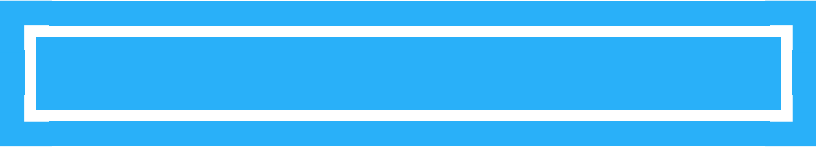 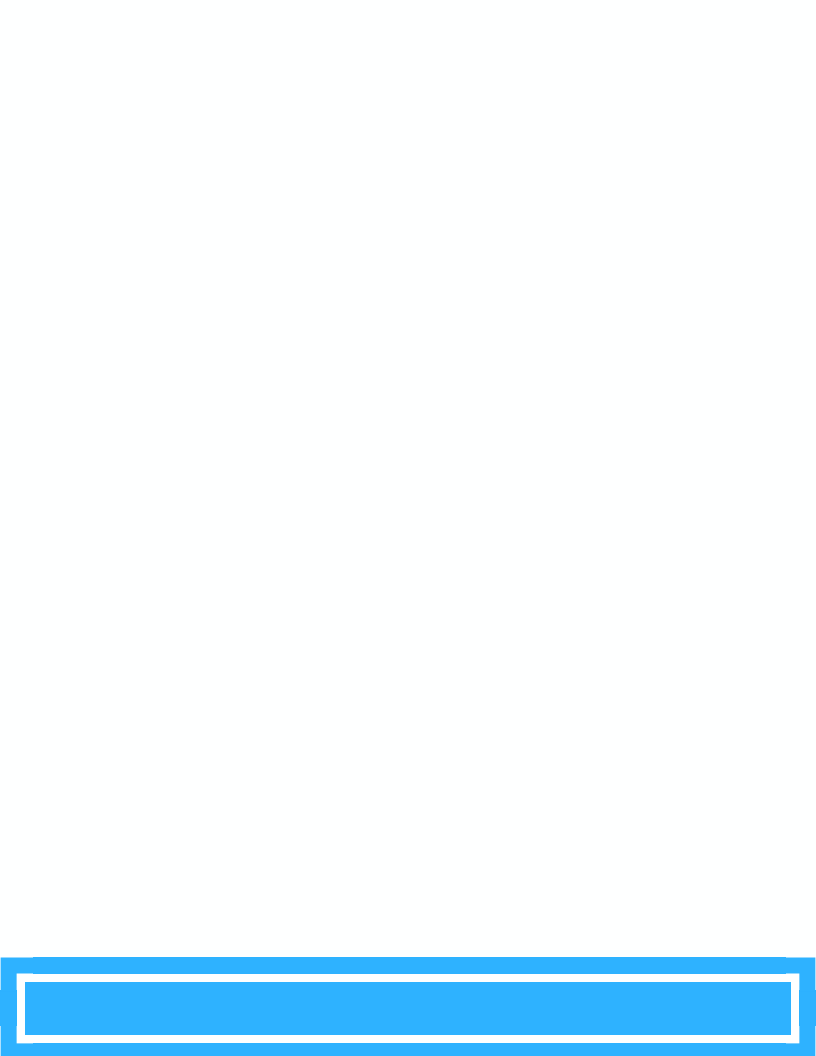 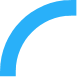 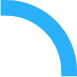 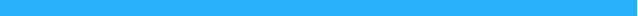 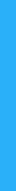 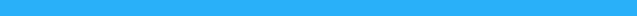 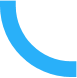 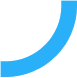 	Research on the effects of divorce on children has 
		consistently identified three critical factors when determining how a child will react to their parent’s divorce.            2.) The intensity and duration of the parental conflict.        Parenting Coordinators    help with all 3 of these factors Dr.  Garin D. Vick www.Drgvick.com  /  Drgvick@gmail.com 